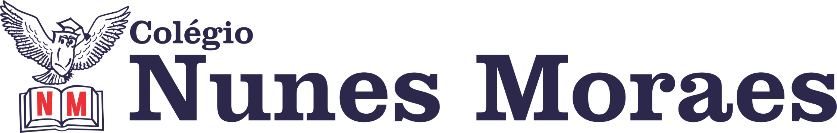 “A PAZ COMEÇA EM MIM. QUANTOS MAIS PACÍFICO EU SOU POR DENTRO, MAIS PAZ EU TENHO PARA COMPARTILHAR COM OS OUTROS.”Boa terça-feira.1ª aula: 7:20h às 8:15h – HISTÓRIA – PROFESSORA: ANDREÂNGELA COSTA1° passo: Assistir a videoaula do capítulo 13 – A expansão da colônia portuguesa. Assista até 16min30s.Acesse o link a seguir. https://youtu.be/7bp27bL9imU2º passo: Responder as questões da(s) página(s) 41 e 42 (q. 1 e 2) no livro SAS. 3º passo: Faça foto das atividades que você realizou e envie para Eugênia.4º passo: Correção das questões indicadas no 2º passo. Será disponibilizada no grupo do WhatsApp da turma.5º passo: Atividade a ser realizada pós-aula no livro SUPLEMENTAR. Questões da(s) página(s) 64 (q. 2) objetiva e (q. 1 e 3) discursivas.Durante a resolução dessas questões a professora Andreângela vai tirar dúvidas no WhatsApp (9274-3469)            Faça foto das atividades que você realizou e envie para coordenação Eugenia (9.9105-8116)Essa atividade será pontuada para nota.2ª aula: 8:15h às 9:10h – GEOGRAFIA – PROFESSOR: ALISON ALMEIDA1º passo: Faça a leitura das páginas: 32 a 33 grifando o que for importante. 2º passo: - Assista as vídeos aulas a seguirhttps://www.youtube.com/watch?v=gkN-ATH0H_s&feature=youtu.be (Assista a partir dos 16 min e 39 segs.)3º passo: Faça o exercício. (SAS 3) Pág. 38 Quest. 04 e 054º passo: Faça a correçãoAcompanhe e faça a correção disponibilizada pelo professor no grupo da turma.Durante a resolução dessas questões o professor Alison vai tirar dúvidas no WhatsApp (9.9107-4898)Faça foto das atividades que você realizou e envie para coordenação Eugenia (9.9105-8116)Essa atividade será pontuada para nota.Intervalo: 9:10h às 9:45h3ª aula: 9:45h às 10:40h - MATEMÁTICA – PROFESSOR: DENILSON SOUSA1° passo: Organize-se com seu material, livro de matemática, caderno, caneta, lápis e borracha.  2° passo: Acompanhe a videoaula com o professor Denilson Sousa.  Assista a aula no seguinte link:https://youtu.be/KKUTy_kXgU8 (28 min.)3° passo: Copie em seu caderno, ou na folha, as questões que o professor Denilson resolveu na videoaula. Estude minuciosamente essas questões. Durante a resolução dessas questões o professor Denilson vai tirar dúvidas no WhatsApp (9165-2921)Faça foto das atividades que você realizou e envie para coordenação Eugenia (9.9105-8116)Essa atividade será pontuada para nota.4ª aula: 10:40h às 11:35h – INGLÊS – PROFESSOR: CARLOS ANJO1º passo: Assistir a videoaula sobre o capítulo 13, health issues;Link do vídeo: https://www.youtube.com/watch?v=o1gO__2j1lk&feature=youtu.be *assistir o vídeo inteiro.*
2º passo: Resolver as questões das páginas 112 a 115 (todas as questões comentadas no vídeo);3º passo: Acompanhar instruções do professor, correção e tirar dúvidas;4º passo: Enviar a foto da atividade de classe corrigida para a coordenação:	      Páginas 112 a 115.Durante a resolução dessas questões o professor Carlos vai tirar dúvidas no WhatsApp (9.9274-5798)Faça foto das atividades que você realizou e envie para coordenação Eugenia (9.9105-8116)Essa atividade será pontuada para nota.PARABÉNS POR SUA DEDICAÇÃO!